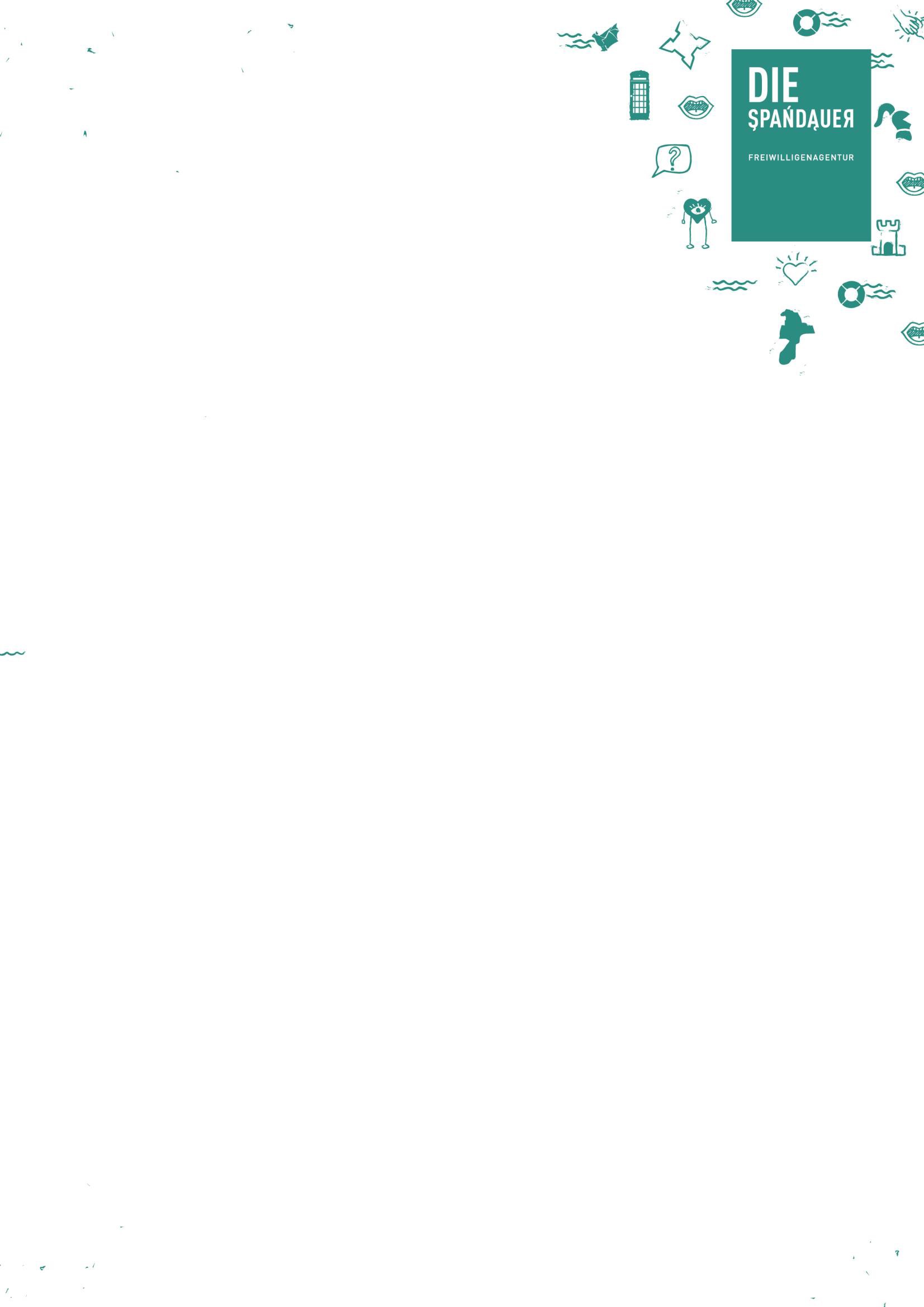   Questionnaire for the placement of volunteers1.) General informationName:	 	Telefone:	 	E-Mail:	 	Address:	 	Which skills/knowledge/qualifications/hobbies do you have?Which languages do you speak?2.) Information for the mediation commitmentWhy would you like to volunteer?Have you ever done any volunteer work? - If yes, where?In what form would you like to get involved?alone	☐ in a teamwith groups	☐ with individual peopleHow much responsibility do you want to take?little	☐ medium	☐ much  In which area would you like to get involved? (Fields of action)  For whom do you want to be active? (Target groups)3.)	Time frameFrom when would you like to get involved?immediately	☐ fromHow many hours per week do you plan to commit? 	  hours per month 	 hours per weekFor how long would you like to commit?short term	☐ long termHow often and on which days of the week would you like to be involved?4.)	Place of engagementWhere would you like to get involved?Spandau	☐ Specific district:Do you need barrier-free access?No	☐ Yes, I need:Do you have a driving license?No	☐ Yes, I have a driving license for the following class:Consent to the storage andprocessing of personal dataIn accordance with Art. 6 (1) No. 1a of the German Data Protection Regulation (DSGVO), I consent to the storage and processing of the required personal data for the purpose of volunteering. I can revoke this consent for the future at any time in accordance with Art. 7 (3) DSGVO.I acknowledge that the following data will be entered into the database of the Spandau Volunteer Agency for easier processing. This concerns personal data recorded during the consultation, such as:  -       Last name, first name  -        Address, telephone numbers, and e-mail, if given  -       Date of birth, if given  -       Information on the volunteer position sought, if givenThis data is used exclusively by the Spandau Volunteer Agency for the purpose of counseling and placement in a voluntary commitment.At the latest 12 months after the consultation has taken place, my data will be deleted unless there are legal reasons for keeping it.My data will only be transferred to third parties if there is a legal basis for this.I can exercise my rights under Art. 15 (information), Art. 16 (correction), Art. 17 (deletion) and Art. 18 (restriction) DSGVO at any time vis-à-vis the above-mentioned institution (stamp). I also have the right to lodge a complaint with the supervisory authority.The data protection officer can be reached at datenschutz@unionhilfswerk.de.Place, Date	                                         Signature interested partyI would like to be added to the e-mail distribution list to receive current information for volunteers from the Spandau Volunteer Agency.Removal from this e-mail distribution list is possible at any time.Place, Date                                                Signature interested partyNote: A copy of this consent must be given to the signatory. This document contains the required information according to Art. 13 DSGVOoutput/salerefugee aidmentorships and mentoringhandicraft/repair/handworkdesign free timecareconsultinggarden, house, and yardsportserrands/shoppingcivil protectiontranslation and interpretationvisit/accompanimentart, music, danceassociation and community workparticipation/co-determinationeventsread aloudoffice/administrationtutoring/languagelectures/guided tourscomputer/digitalnature conservation and animalsothers:driving servicespublic relationsMultiple answers are possible.adultssick peoplevictims of crimefamiliesmigrantsseniorswomenneighborhooddying peoplerefugeesLGBTQother:youthmenchildrenpeople with disabilitiespeople with disabilitiesMultiple answers are possible.Multiple answers are possible.Multiple answers are possible.MoTuWeThFrSaSu mornings☐☐☐☐☐☐☐ afternoons☐☐☐☐☐☐☐ evenings☐☐☐☐☐☐☐